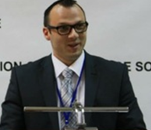 CURRICULUM VITAE1. Mbiemri:NezirajNezirajNezirajNezirajNeziraj2. Emri:EminEminEminEminEmin3. Nacionaliteti:ShqiptarShqiptarShqiptarShqiptarShqiptar4. Shtetësia:KosovarKosovarKosovarKosovarKosovar5. Data e Lindjes:24.11.198224.11.198224.11.198224.11.198224.11.19826. Gjinia: MashkullMashkullMashkullMashkullMashkull7. Detajet kontaktuese: Email:emin_neziraj@yahoo.comemin_neziraj@yahoo.comemin_neziraj@yahoo.comemin_neziraj@yahoo.comemin_neziraj@yahoo.com Tel:0458407770458407770458407770458407770458407778. Niveli Arsimor:Institucioni:Fakulteti i Shkencave te Aplikuara te Biznesit UPFakulteti i Shkencave te Aplikuara te Biznesit UPFakulteti i Shkencave te Aplikuara te Biznesit UPFakulteti i Shkencave te Aplikuara te Biznesit UPFakulteti i Shkencave te Aplikuara te Biznesit UP Data e diplomimit:06.07.200906.07.200906.07.200906.07.200906.07.2009Diploma : Baqellor ne administrimin e biznesitBaqellor ne administrimin e biznesitBaqellor ne administrimin e biznesitBaqellor ne administrimin e biznesitBaqellor ne administrimin e biznesitInstitucioni:Fakulteti Ekonomik Universiteti i PrishtinësFakulteti Ekonomik Universiteti i PrishtinësFakulteti Ekonomik Universiteti i PrishtinësFakulteti Ekonomik Universiteti i PrishtinësFakulteti Ekonomik Universiteti i Prishtinës Data e diplomimit:07.10.200907.10.200907.10.200907.10.200907.10.2009Diploma/ Magjistratura : Master ne shkencën ekonomikeMaster ne shkencën ekonomikeMaster ne shkencën ekonomikeMaster ne shkencën ekonomikeMaster ne shkencën ekonomikeInstitucioni:Fakulteti Ekonomik Universiteti i PrishtinësFakulteti Ekonomik Universiteti i PrishtinësFakulteti Ekonomik Universiteti i PrishtinësFakulteti Ekonomik Universiteti i PrishtinësFakulteti Ekonomik Universiteti i Prishtinës Data e diplomimit:31.05.201931.05.201931.05.201931.05.201931.05.2019Diploma/ Doktorata : Doktor i shkencave ekonomike në fushën menaxhment dhe informatikëDoktor i shkencave ekonomike në fushën menaxhment dhe informatikëDoktor i shkencave ekonomike në fushën menaxhment dhe informatikëDoktor i shkencave ekonomike në fushën menaxhment dhe informatikëDoktor i shkencave ekonomike në fushën menaxhment dhe informatikë9. Titulli akademik:AsistentAsistentAsistentAsistentAsistentInstitucioni:Fakulteti i Shkencave te Aplikuara te Biznesit UPFakulteti i Shkencave te Aplikuara te Biznesit UPFakulteti i Shkencave te Aplikuara te Biznesit UPFakulteti i Shkencave te Aplikuara te Biznesit UPFakulteti i Shkencave te Aplikuara te Biznesit UP Data e zgjedhjes:01.10.201101.10.201101.10.201101.10.201101.10.2011Institucioni:Fakulteti i Biznesit Universiteti Haxhi ZekaFakulteti i Biznesit Universiteti Haxhi ZekaFakulteti i Biznesit Universiteti Haxhi ZekaFakulteti i Biznesit Universiteti Haxhi ZekaFakulteti i Biznesit Universiteti Haxhi ZekaTitulli Akdemik:LigjeruesLigjeruesLigjeruesLigjeruesLigjeruesData e zgjedhjes01.10.201201.10.201201.10.201201.10.201201.10.2012Publikime në revista prestigjioze indeksuara në Scopus  dhe EBSCOEmin Neziraj1, Afërdita Berisha-Shaqiri2, Justina Shiroka Pula, Vasilika Kume, Besnik KrasniqiTHE RELATION BETWEEN INFORMATION TECHNOLOGY AND INNOVATION PROCESS IN SOFTWARE AND NOT SOFTWARE INDUSTRIES IN KOSOVO , Informatol. 51, 2018., 3-4, 159-171, https://hrcak.srce.hr/index.php?show=clanak&id_clanak_jezik=317491Neziraj, Emin  i Aferdita Berisha Shaqiri. "THE IMPACT OF INFORMATION TECHNOLOGY IN DECISION MAKING PROCESS OF COMPANIES IN KOSOVO." Informatologia 51, br. 1-2 (2018): 13-23. https://hrcak.srce.hr/203301.EminNeziraj, Aferdita Berisha Shaqiri , (2018) The ImpactofInformationSystems in DecisionMakingOfPharmaceuticalIndustry, JournalofPharmainfoSciencesandResearch, Value 10 Issue 6, pg. 1332-1335 ISSN 0975-1459.EminNeziraj, i Aferdita Berisha Shaqiri. "BUSINESS NEEDS FOR OLAP AND DATA MINING TOOLS: EVIDENCE FROM KOSOVO COMPANIES." Ekonomskamisao i praksa , br. 1 (2018): 123-137EminNezirajAferdita Berisha Shaqiri , (2017), ImpactofInformationTechnologyon the InnovationProcesses: Evidence fromFirms in Kosovo, InternationalJournalEconomicPerspectivies, Volume 11 issue 3, pg.277-286,  jemp.org/volume-11-issue-3- pg. 277-286.Justina Pula, EminNeziraj, Driton Sylqa 2015 "OrganizationalChangeandrelationbetweenEmployees in Kosova Banks" 5th INTERNATIONAL CONFERENCE  Complianceof the standards in South-EasternEuropeancountrieswith the harmonizedstandardsofEuropean Union, ISSN2336-COBISS.CG-ID22703888, http://www.dukagjinicollege.eu/conference1/ 129-137Publikime ne konfernceJustina Pula, EminNeziraj, Driton Sylqa "OrganizationalChangeandrelationbetweenEmployees in Kosova Banks" 5th INTERNATIONAL CONFERENCE  Complianceof the standards in South-EasternEuropeancountrieswith the harmonizedstandardsofEuropean Union, ISSN2336-COBISS.CG-ID22703888, http://www.dukagjinicollege.eu/conference1/  129-137.Driton Sylqa, EminNeziraj(2015) " Innovationandinvestments as a cornerstoneofeconomicperformancetowardEuropeanintegrationprocesses" 5th INTERNATIONAL CONFERENCE  Complianceof the standards in South-EasternEuropeancountrieswith the harmonizedstandardsofEuropean Union, ISSN2336-COBISS.CG-ID22703888 http://www.dukagjinicollege.eu/conference1/  107-115Driton Sylqa, ArianaElezaj, EminNeziraj,(2014)"OrganisationofTransboundaryCooperation, an ExcellentOpportunityforSustainableDevelopment", nternationalConference -"FosteringSustainableDevelopmentthroughCreationofKnowledgeSociety", ConferenceProceedings, ISSN  2336-9965, Cobiss CG-ID 25044240, 100-108.EminNeziraj, ShahinAhmetxhekaj (2012), "Agro-business as indicatorofeconomicdevelopment", RegionalScienceConferencewithInternationalParticipationwithThemeSocietyInternationalzation- Effectivityandproblems,PublicUniversityof Peja "Haxhi Zeka",UniversityofZenica, ISSN 22328742, 335-341EminNezirajMSc (2011), ManicipalityPublicSectorEfficiency : ChallengesAndOpportunities in Peja Manicipality, UniversityofPristina,FASBP,Peja, RegionalScienceConferenceWithInternationalParticipation, june,(fq 45-52).HusnijaBibuljica, EminNeziraj (2009), "Electronicbanking risk", The 2 ND Conference The regionaleconomyfacing the integrationchallenges,UIP, QSHK, Fakulteti i Ekonomisë UT ISBN 978-99956-34-46-9, 103-112HusnijaBibuljica, EminNeziraj (2011), "Ekonomskirazvoj i tranzicija u regionu-izazovi i perspektive ",KonferencijaRazvojposlovanja , Ekonomski Fakultet Univerzitet u Zenici ISSN 1840-4006 121-133.Punimet ne revista shkenceore:Justina Sh. Pula, EminNeziraj, Driton Sylqa (2015)  "OrganizationalChangeProcessandtheirRelationbetweenEmployes in Kosova Banks", Institute forScientificResearchandDevelopment, InternationalScientificJournals, NaucniBilten , Nr.7 Edition 2 ,ISSN 1800-9794 Cobiss-CG-ID 20586256 www. ekonomskiinstitut.com 173-188.Driton Sylqa, EminNeziraj, (2015) "EconomicEffectsofGlobalization in SEE Coutrieswith Special ReflectionofKosovosEuropeanIntegrationStruggle, Institute forScientificResearchandDevelopment, InternationalScientificJournals, Nau;niBilten , Nr.7 Edition 2 ,ISSN 1800-9794 Cobiss-CG-ID 20586256 www. ekonomskiinstitut.com  173-188.EminNezirajJustina Pula , (2014) RelationshipbetweenCustomerandManagementKnowledgeBasedofLifeCycleConcept, AcademicJournalofInterdisciplinaryStudies, ISSN 2281 3993(Print) ISSN 2281-4612(Online) http://www.mcser.org/journal/index.php/ajis/article/view/295EminNeziraj, Ardiana Kastrati, RamizJuković (2013)"Uticajstilovavodstva na zadovoljstvozaposlenihradnimmjestom",NaučnoIstraživačkiCentar"Haxhi Zeka ", ScientificandAcademicsResearchJournalEmpirikus, Nr7-8,ISSN2336-COBISS.CG-ID22703888,189-207.EminNeziraj, MersihaKalač (2012), "Značajinternekomunikacijezaposlovniuspehkompanija",NaučnoIstraživačkiCentar"Haxhi Zeka ", ScientificandAcademicsResearchJournalEmpirikus, Nr5,KUD658 77-85.Driton Idrizi,EminNeziraj (2012), "Integrisanisistemamenadžmenta MSP-Studijaslučaja u regionuPeći"NaučnoIstraživačkiCentar"Haxhi Zeka ", ScientificandAcademicsResearchJournalEmpirikus, Nr6, KDU 338(05) 59-75.EminNeziraj (2011),"Uticajpromjenamenadžmenta u preduzeću na zaposlene", Universiteti i Prishtinës FSHAB,BusinessAdministrationEconomicand Social ScientificJournal No.3 KUD 338.1 134-142.EminNeziraj  Human ResourceDevelopmentAndBankEfficiencyRegardingWithTrainingDevelopmentProcessAnd Human Performance In KosovoBanks, Effectsof global risk in transitioncountries 399-409. Emin Neziraj; Driton Sylqa TRANSFORMACIONI,TRANSAKCIONI I NE LIDERSKI FAKTORI LIDERSTVA U POSLOVANJU MSP-A, University Review (Univerzitetska misao), issue: 10 / 2011, pages: 2742, on www.ceeol.com.Publikime në revista prestigjioze indeksuara në Scopus  dhe EBSCOEmin Neziraj1, Afërdita Berisha-Shaqiri2, Justina Shiroka Pula, Vasilika Kume, Besnik KrasniqiTHE RELATION BETWEEN INFORMATION TECHNOLOGY AND INNOVATION PROCESS IN SOFTWARE AND NOT SOFTWARE INDUSTRIES IN KOSOVO , Informatol. 51, 2018., 3-4, 159-171, https://hrcak.srce.hr/index.php?show=clanak&id_clanak_jezik=317491Neziraj, Emin  i Aferdita Berisha Shaqiri. "THE IMPACT OF INFORMATION TECHNOLOGY IN DECISION MAKING PROCESS OF COMPANIES IN KOSOVO." Informatologia 51, br. 1-2 (2018): 13-23. https://hrcak.srce.hr/203301.EminNeziraj, Aferdita Berisha Shaqiri , (2018) The ImpactofInformationSystems in DecisionMakingOfPharmaceuticalIndustry, JournalofPharmainfoSciencesandResearch, Value 10 Issue 6, pg. 1332-1335 ISSN 0975-1459.EminNeziraj, i Aferdita Berisha Shaqiri. "BUSINESS NEEDS FOR OLAP AND DATA MINING TOOLS: EVIDENCE FROM KOSOVO COMPANIES." Ekonomskamisao i praksa , br. 1 (2018): 123-137EminNezirajAferdita Berisha Shaqiri , (2017), ImpactofInformationTechnologyon the InnovationProcesses: Evidence fromFirms in Kosovo, InternationalJournalEconomicPerspectivies, Volume 11 issue 3, pg.277-286,  jemp.org/volume-11-issue-3- pg. 277-286.Justina Pula, EminNeziraj, Driton Sylqa 2015 "OrganizationalChangeandrelationbetweenEmployees in Kosova Banks" 5th INTERNATIONAL CONFERENCE  Complianceof the standards in South-EasternEuropeancountrieswith the harmonizedstandardsofEuropean Union, ISSN2336-COBISS.CG-ID22703888, http://www.dukagjinicollege.eu/conference1/ 129-137Publikime ne konfernceJustina Pula, EminNeziraj, Driton Sylqa "OrganizationalChangeandrelationbetweenEmployees in Kosova Banks" 5th INTERNATIONAL CONFERENCE  Complianceof the standards in South-EasternEuropeancountrieswith the harmonizedstandardsofEuropean Union, ISSN2336-COBISS.CG-ID22703888, http://www.dukagjinicollege.eu/conference1/  129-137.Driton Sylqa, EminNeziraj(2015) " Innovationandinvestments as a cornerstoneofeconomicperformancetowardEuropeanintegrationprocesses" 5th INTERNATIONAL CONFERENCE  Complianceof the standards in South-EasternEuropeancountrieswith the harmonizedstandardsofEuropean Union, ISSN2336-COBISS.CG-ID22703888 http://www.dukagjinicollege.eu/conference1/  107-115Driton Sylqa, ArianaElezaj, EminNeziraj,(2014)"OrganisationofTransboundaryCooperation, an ExcellentOpportunityforSustainableDevelopment", nternationalConference -"FosteringSustainableDevelopmentthroughCreationofKnowledgeSociety", ConferenceProceedings, ISSN  2336-9965, Cobiss CG-ID 25044240, 100-108.EminNeziraj, ShahinAhmetxhekaj (2012), "Agro-business as indicatorofeconomicdevelopment", RegionalScienceConferencewithInternationalParticipationwithThemeSocietyInternationalzation- Effectivityandproblems,PublicUniversityof Peja "Haxhi Zeka",UniversityofZenica, ISSN 22328742, 335-341EminNezirajMSc (2011), ManicipalityPublicSectorEfficiency : ChallengesAndOpportunities in Peja Manicipality, UniversityofPristina,FASBP,Peja, RegionalScienceConferenceWithInternationalParticipation, june,(fq 45-52).HusnijaBibuljica, EminNeziraj (2009), "Electronicbanking risk", The 2 ND Conference The regionaleconomyfacing the integrationchallenges,UIP, QSHK, Fakulteti i Ekonomisë UT ISBN 978-99956-34-46-9, 103-112HusnijaBibuljica, EminNeziraj (2011), "Ekonomskirazvoj i tranzicija u regionu-izazovi i perspektive ",KonferencijaRazvojposlovanja , Ekonomski Fakultet Univerzitet u Zenici ISSN 1840-4006 121-133.Punimet ne revista shkenceore:Justina Sh. Pula, EminNeziraj, Driton Sylqa (2015)  "OrganizationalChangeProcessandtheirRelationbetweenEmployes in Kosova Banks", Institute forScientificResearchandDevelopment, InternationalScientificJournals, NaucniBilten , Nr.7 Edition 2 ,ISSN 1800-9794 Cobiss-CG-ID 20586256 www. ekonomskiinstitut.com 173-188.Driton Sylqa, EminNeziraj, (2015) "EconomicEffectsofGlobalization in SEE Coutrieswith Special ReflectionofKosovosEuropeanIntegrationStruggle, Institute forScientificResearchandDevelopment, InternationalScientificJournals, Nau;niBilten , Nr.7 Edition 2 ,ISSN 1800-9794 Cobiss-CG-ID 20586256 www. ekonomskiinstitut.com  173-188.EminNezirajJustina Pula , (2014) RelationshipbetweenCustomerandManagementKnowledgeBasedofLifeCycleConcept, AcademicJournalofInterdisciplinaryStudies, ISSN 2281 3993(Print) ISSN 2281-4612(Online) http://www.mcser.org/journal/index.php/ajis/article/view/295EminNeziraj, Ardiana Kastrati, RamizJuković (2013)"Uticajstilovavodstva na zadovoljstvozaposlenihradnimmjestom",NaučnoIstraživačkiCentar"Haxhi Zeka ", ScientificandAcademicsResearchJournalEmpirikus, Nr7-8,ISSN2336-COBISS.CG-ID22703888,189-207.EminNeziraj, MersihaKalač (2012), "Značajinternekomunikacijezaposlovniuspehkompanija",NaučnoIstraživačkiCentar"Haxhi Zeka ", ScientificandAcademicsResearchJournalEmpirikus, Nr5,KUD658 77-85.Driton Idrizi,EminNeziraj (2012), "Integrisanisistemamenadžmenta MSP-Studijaslučaja u regionuPeći"NaučnoIstraživačkiCentar"Haxhi Zeka ", ScientificandAcademicsResearchJournalEmpirikus, Nr6, KDU 338(05) 59-75.EminNeziraj (2011),"Uticajpromjenamenadžmenta u preduzeću na zaposlene", Universiteti i Prishtinës FSHAB,BusinessAdministrationEconomicand Social ScientificJournal No.3 KUD 338.1 134-142.EminNeziraj  Human ResourceDevelopmentAndBankEfficiencyRegardingWithTrainingDevelopmentProcessAnd Human Performance In KosovoBanks, Effectsof global risk in transitioncountries 399-409. Emin Neziraj; Driton Sylqa TRANSFORMACIONI,TRANSAKCIONI I NE LIDERSKI FAKTORI LIDERSTVA U POSLOVANJU MSP-A, University Review (Univerzitetska misao), issue: 10 / 2011, pages: 2742, on www.ceeol.com.Publikime në revista prestigjioze indeksuara në Scopus  dhe EBSCOEmin Neziraj1, Afërdita Berisha-Shaqiri2, Justina Shiroka Pula, Vasilika Kume, Besnik KrasniqiTHE RELATION BETWEEN INFORMATION TECHNOLOGY AND INNOVATION PROCESS IN SOFTWARE AND NOT SOFTWARE INDUSTRIES IN KOSOVO , Informatol. 51, 2018., 3-4, 159-171, https://hrcak.srce.hr/index.php?show=clanak&id_clanak_jezik=317491Neziraj, Emin  i Aferdita Berisha Shaqiri. "THE IMPACT OF INFORMATION TECHNOLOGY IN DECISION MAKING PROCESS OF COMPANIES IN KOSOVO." Informatologia 51, br. 1-2 (2018): 13-23. https://hrcak.srce.hr/203301.EminNeziraj, Aferdita Berisha Shaqiri , (2018) The ImpactofInformationSystems in DecisionMakingOfPharmaceuticalIndustry, JournalofPharmainfoSciencesandResearch, Value 10 Issue 6, pg. 1332-1335 ISSN 0975-1459.EminNeziraj, i Aferdita Berisha Shaqiri. "BUSINESS NEEDS FOR OLAP AND DATA MINING TOOLS: EVIDENCE FROM KOSOVO COMPANIES." Ekonomskamisao i praksa , br. 1 (2018): 123-137EminNezirajAferdita Berisha Shaqiri , (2017), ImpactofInformationTechnologyon the InnovationProcesses: Evidence fromFirms in Kosovo, InternationalJournalEconomicPerspectivies, Volume 11 issue 3, pg.277-286,  jemp.org/volume-11-issue-3- pg. 277-286.Justina Pula, EminNeziraj, Driton Sylqa 2015 "OrganizationalChangeandrelationbetweenEmployees in Kosova Banks" 5th INTERNATIONAL CONFERENCE  Complianceof the standards in South-EasternEuropeancountrieswith the harmonizedstandardsofEuropean Union, ISSN2336-COBISS.CG-ID22703888, http://www.dukagjinicollege.eu/conference1/ 129-137Publikime ne konfernceJustina Pula, EminNeziraj, Driton Sylqa "OrganizationalChangeandrelationbetweenEmployees in Kosova Banks" 5th INTERNATIONAL CONFERENCE  Complianceof the standards in South-EasternEuropeancountrieswith the harmonizedstandardsofEuropean Union, ISSN2336-COBISS.CG-ID22703888, http://www.dukagjinicollege.eu/conference1/  129-137.Driton Sylqa, EminNeziraj(2015) " Innovationandinvestments as a cornerstoneofeconomicperformancetowardEuropeanintegrationprocesses" 5th INTERNATIONAL CONFERENCE  Complianceof the standards in South-EasternEuropeancountrieswith the harmonizedstandardsofEuropean Union, ISSN2336-COBISS.CG-ID22703888 http://www.dukagjinicollege.eu/conference1/  107-115Driton Sylqa, ArianaElezaj, EminNeziraj,(2014)"OrganisationofTransboundaryCooperation, an ExcellentOpportunityforSustainableDevelopment", nternationalConference -"FosteringSustainableDevelopmentthroughCreationofKnowledgeSociety", ConferenceProceedings, ISSN  2336-9965, Cobiss CG-ID 25044240, 100-108.EminNeziraj, ShahinAhmetxhekaj (2012), "Agro-business as indicatorofeconomicdevelopment", RegionalScienceConferencewithInternationalParticipationwithThemeSocietyInternationalzation- Effectivityandproblems,PublicUniversityof Peja "Haxhi Zeka",UniversityofZenica, ISSN 22328742, 335-341EminNezirajMSc (2011), ManicipalityPublicSectorEfficiency : ChallengesAndOpportunities in Peja Manicipality, UniversityofPristina,FASBP,Peja, RegionalScienceConferenceWithInternationalParticipation, june,(fq 45-52).HusnijaBibuljica, EminNeziraj (2009), "Electronicbanking risk", The 2 ND Conference The regionaleconomyfacing the integrationchallenges,UIP, QSHK, Fakulteti i Ekonomisë UT ISBN 978-99956-34-46-9, 103-112HusnijaBibuljica, EminNeziraj (2011), "Ekonomskirazvoj i tranzicija u regionu-izazovi i perspektive ",KonferencijaRazvojposlovanja , Ekonomski Fakultet Univerzitet u Zenici ISSN 1840-4006 121-133.Punimet ne revista shkenceore:Justina Sh. Pula, EminNeziraj, Driton Sylqa (2015)  "OrganizationalChangeProcessandtheirRelationbetweenEmployes in Kosova Banks", Institute forScientificResearchandDevelopment, InternationalScientificJournals, NaucniBilten , Nr.7 Edition 2 ,ISSN 1800-9794 Cobiss-CG-ID 20586256 www. ekonomskiinstitut.com 173-188.Driton Sylqa, EminNeziraj, (2015) "EconomicEffectsofGlobalization in SEE Coutrieswith Special ReflectionofKosovosEuropeanIntegrationStruggle, Institute forScientificResearchandDevelopment, InternationalScientificJournals, Nau;niBilten , Nr.7 Edition 2 ,ISSN 1800-9794 Cobiss-CG-ID 20586256 www. ekonomskiinstitut.com  173-188.EminNezirajJustina Pula , (2014) RelationshipbetweenCustomerandManagementKnowledgeBasedofLifeCycleConcept, AcademicJournalofInterdisciplinaryStudies, ISSN 2281 3993(Print) ISSN 2281-4612(Online) http://www.mcser.org/journal/index.php/ajis/article/view/295EminNeziraj, Ardiana Kastrati, RamizJuković (2013)"Uticajstilovavodstva na zadovoljstvozaposlenihradnimmjestom",NaučnoIstraživačkiCentar"Haxhi Zeka ", ScientificandAcademicsResearchJournalEmpirikus, Nr7-8,ISSN2336-COBISS.CG-ID22703888,189-207.EminNeziraj, MersihaKalač (2012), "Značajinternekomunikacijezaposlovniuspehkompanija",NaučnoIstraživačkiCentar"Haxhi Zeka ", ScientificandAcademicsResearchJournalEmpirikus, Nr5,KUD658 77-85.Driton Idrizi,EminNeziraj (2012), "Integrisanisistemamenadžmenta MSP-Studijaslučaja u regionuPeći"NaučnoIstraživačkiCentar"Haxhi Zeka ", ScientificandAcademicsResearchJournalEmpirikus, Nr6, KDU 338(05) 59-75.EminNeziraj (2011),"Uticajpromjenamenadžmenta u preduzeću na zaposlene", Universiteti i Prishtinës FSHAB,BusinessAdministrationEconomicand Social ScientificJournal No.3 KUD 338.1 134-142.EminNeziraj  Human ResourceDevelopmentAndBankEfficiencyRegardingWithTrainingDevelopmentProcessAnd Human Performance In KosovoBanks, Effectsof global risk in transitioncountries 399-409. Emin Neziraj; Driton Sylqa TRANSFORMACIONI,TRANSAKCIONI I NE LIDERSKI FAKTORI LIDERSTVA U POSLOVANJU MSP-A, University Review (Univerzitetska misao), issue: 10 / 2011, pages: 2742, on www.ceeol.com.Publikime në revista prestigjioze indeksuara në Scopus  dhe EBSCOEmin Neziraj1, Afërdita Berisha-Shaqiri2, Justina Shiroka Pula, Vasilika Kume, Besnik KrasniqiTHE RELATION BETWEEN INFORMATION TECHNOLOGY AND INNOVATION PROCESS IN SOFTWARE AND NOT SOFTWARE INDUSTRIES IN KOSOVO , Informatol. 51, 2018., 3-4, 159-171, https://hrcak.srce.hr/index.php?show=clanak&id_clanak_jezik=317491Neziraj, Emin  i Aferdita Berisha Shaqiri. "THE IMPACT OF INFORMATION TECHNOLOGY IN DECISION MAKING PROCESS OF COMPANIES IN KOSOVO." Informatologia 51, br. 1-2 (2018): 13-23. https://hrcak.srce.hr/203301.EminNeziraj, Aferdita Berisha Shaqiri , (2018) The ImpactofInformationSystems in DecisionMakingOfPharmaceuticalIndustry, JournalofPharmainfoSciencesandResearch, Value 10 Issue 6, pg. 1332-1335 ISSN 0975-1459.EminNeziraj, i Aferdita Berisha Shaqiri. "BUSINESS NEEDS FOR OLAP AND DATA MINING TOOLS: EVIDENCE FROM KOSOVO COMPANIES." Ekonomskamisao i praksa , br. 1 (2018): 123-137EminNezirajAferdita Berisha Shaqiri , (2017), ImpactofInformationTechnologyon the InnovationProcesses: Evidence fromFirms in Kosovo, InternationalJournalEconomicPerspectivies, Volume 11 issue 3, pg.277-286,  jemp.org/volume-11-issue-3- pg. 277-286.Justina Pula, EminNeziraj, Driton Sylqa 2015 "OrganizationalChangeandrelationbetweenEmployees in Kosova Banks" 5th INTERNATIONAL CONFERENCE  Complianceof the standards in South-EasternEuropeancountrieswith the harmonizedstandardsofEuropean Union, ISSN2336-COBISS.CG-ID22703888, http://www.dukagjinicollege.eu/conference1/ 129-137Publikime ne konfernceJustina Pula, EminNeziraj, Driton Sylqa "OrganizationalChangeandrelationbetweenEmployees in Kosova Banks" 5th INTERNATIONAL CONFERENCE  Complianceof the standards in South-EasternEuropeancountrieswith the harmonizedstandardsofEuropean Union, ISSN2336-COBISS.CG-ID22703888, http://www.dukagjinicollege.eu/conference1/  129-137.Driton Sylqa, EminNeziraj(2015) " Innovationandinvestments as a cornerstoneofeconomicperformancetowardEuropeanintegrationprocesses" 5th INTERNATIONAL CONFERENCE  Complianceof the standards in South-EasternEuropeancountrieswith the harmonizedstandardsofEuropean Union, ISSN2336-COBISS.CG-ID22703888 http://www.dukagjinicollege.eu/conference1/  107-115Driton Sylqa, ArianaElezaj, EminNeziraj,(2014)"OrganisationofTransboundaryCooperation, an ExcellentOpportunityforSustainableDevelopment", nternationalConference -"FosteringSustainableDevelopmentthroughCreationofKnowledgeSociety", ConferenceProceedings, ISSN  2336-9965, Cobiss CG-ID 25044240, 100-108.EminNeziraj, ShahinAhmetxhekaj (2012), "Agro-business as indicatorofeconomicdevelopment", RegionalScienceConferencewithInternationalParticipationwithThemeSocietyInternationalzation- Effectivityandproblems,PublicUniversityof Peja "Haxhi Zeka",UniversityofZenica, ISSN 22328742, 335-341EminNezirajMSc (2011), ManicipalityPublicSectorEfficiency : ChallengesAndOpportunities in Peja Manicipality, UniversityofPristina,FASBP,Peja, RegionalScienceConferenceWithInternationalParticipation, june,(fq 45-52).HusnijaBibuljica, EminNeziraj (2009), "Electronicbanking risk", The 2 ND Conference The regionaleconomyfacing the integrationchallenges,UIP, QSHK, Fakulteti i Ekonomisë UT ISBN 978-99956-34-46-9, 103-112HusnijaBibuljica, EminNeziraj (2011), "Ekonomskirazvoj i tranzicija u regionu-izazovi i perspektive ",KonferencijaRazvojposlovanja , Ekonomski Fakultet Univerzitet u Zenici ISSN 1840-4006 121-133.Punimet ne revista shkenceore:Justina Sh. Pula, EminNeziraj, Driton Sylqa (2015)  "OrganizationalChangeProcessandtheirRelationbetweenEmployes in Kosova Banks", Institute forScientificResearchandDevelopment, InternationalScientificJournals, NaucniBilten , Nr.7 Edition 2 ,ISSN 1800-9794 Cobiss-CG-ID 20586256 www. ekonomskiinstitut.com 173-188.Driton Sylqa, EminNeziraj, (2015) "EconomicEffectsofGlobalization in SEE Coutrieswith Special ReflectionofKosovosEuropeanIntegrationStruggle, Institute forScientificResearchandDevelopment, InternationalScientificJournals, Nau;niBilten , Nr.7 Edition 2 ,ISSN 1800-9794 Cobiss-CG-ID 20586256 www. ekonomskiinstitut.com  173-188.EminNezirajJustina Pula , (2014) RelationshipbetweenCustomerandManagementKnowledgeBasedofLifeCycleConcept, AcademicJournalofInterdisciplinaryStudies, ISSN 2281 3993(Print) ISSN 2281-4612(Online) http://www.mcser.org/journal/index.php/ajis/article/view/295EminNeziraj, Ardiana Kastrati, RamizJuković (2013)"Uticajstilovavodstva na zadovoljstvozaposlenihradnimmjestom",NaučnoIstraživačkiCentar"Haxhi Zeka ", ScientificandAcademicsResearchJournalEmpirikus, Nr7-8,ISSN2336-COBISS.CG-ID22703888,189-207.EminNeziraj, MersihaKalač (2012), "Značajinternekomunikacijezaposlovniuspehkompanija",NaučnoIstraživačkiCentar"Haxhi Zeka ", ScientificandAcademicsResearchJournalEmpirikus, Nr5,KUD658 77-85.Driton Idrizi,EminNeziraj (2012), "Integrisanisistemamenadžmenta MSP-Studijaslučaja u regionuPeći"NaučnoIstraživačkiCentar"Haxhi Zeka ", ScientificandAcademicsResearchJournalEmpirikus, Nr6, KDU 338(05) 59-75.EminNeziraj (2011),"Uticajpromjenamenadžmenta u preduzeću na zaposlene", Universiteti i Prishtinës FSHAB,BusinessAdministrationEconomicand Social ScientificJournal No.3 KUD 338.1 134-142.EminNeziraj  Human ResourceDevelopmentAndBankEfficiencyRegardingWithTrainingDevelopmentProcessAnd Human Performance In KosovoBanks, Effectsof global risk in transitioncountries 399-409. Emin Neziraj; Driton Sylqa TRANSFORMACIONI,TRANSAKCIONI I NE LIDERSKI FAKTORI LIDERSTVA U POSLOVANJU MSP-A, University Review (Univerzitetska misao), issue: 10 / 2011, pages: 2742, on www.ceeol.com.Publikime në revista prestigjioze indeksuara në Scopus  dhe EBSCOEmin Neziraj1, Afërdita Berisha-Shaqiri2, Justina Shiroka Pula, Vasilika Kume, Besnik KrasniqiTHE RELATION BETWEEN INFORMATION TECHNOLOGY AND INNOVATION PROCESS IN SOFTWARE AND NOT SOFTWARE INDUSTRIES IN KOSOVO , Informatol. 51, 2018., 3-4, 159-171, https://hrcak.srce.hr/index.php?show=clanak&id_clanak_jezik=317491Neziraj, Emin  i Aferdita Berisha Shaqiri. "THE IMPACT OF INFORMATION TECHNOLOGY IN DECISION MAKING PROCESS OF COMPANIES IN KOSOVO." Informatologia 51, br. 1-2 (2018): 13-23. https://hrcak.srce.hr/203301.EminNeziraj, Aferdita Berisha Shaqiri , (2018) The ImpactofInformationSystems in DecisionMakingOfPharmaceuticalIndustry, JournalofPharmainfoSciencesandResearch, Value 10 Issue 6, pg. 1332-1335 ISSN 0975-1459.EminNeziraj, i Aferdita Berisha Shaqiri. "BUSINESS NEEDS FOR OLAP AND DATA MINING TOOLS: EVIDENCE FROM KOSOVO COMPANIES." Ekonomskamisao i praksa , br. 1 (2018): 123-137EminNezirajAferdita Berisha Shaqiri , (2017), ImpactofInformationTechnologyon the InnovationProcesses: Evidence fromFirms in Kosovo, InternationalJournalEconomicPerspectivies, Volume 11 issue 3, pg.277-286,  jemp.org/volume-11-issue-3- pg. 277-286.Justina Pula, EminNeziraj, Driton Sylqa 2015 "OrganizationalChangeandrelationbetweenEmployees in Kosova Banks" 5th INTERNATIONAL CONFERENCE  Complianceof the standards in South-EasternEuropeancountrieswith the harmonizedstandardsofEuropean Union, ISSN2336-COBISS.CG-ID22703888, http://www.dukagjinicollege.eu/conference1/ 129-137Publikime ne konfernceJustina Pula, EminNeziraj, Driton Sylqa "OrganizationalChangeandrelationbetweenEmployees in Kosova Banks" 5th INTERNATIONAL CONFERENCE  Complianceof the standards in South-EasternEuropeancountrieswith the harmonizedstandardsofEuropean Union, ISSN2336-COBISS.CG-ID22703888, http://www.dukagjinicollege.eu/conference1/  129-137.Driton Sylqa, EminNeziraj(2015) " Innovationandinvestments as a cornerstoneofeconomicperformancetowardEuropeanintegrationprocesses" 5th INTERNATIONAL CONFERENCE  Complianceof the standards in South-EasternEuropeancountrieswith the harmonizedstandardsofEuropean Union, ISSN2336-COBISS.CG-ID22703888 http://www.dukagjinicollege.eu/conference1/  107-115Driton Sylqa, ArianaElezaj, EminNeziraj,(2014)"OrganisationofTransboundaryCooperation, an ExcellentOpportunityforSustainableDevelopment", nternationalConference -"FosteringSustainableDevelopmentthroughCreationofKnowledgeSociety", ConferenceProceedings, ISSN  2336-9965, Cobiss CG-ID 25044240, 100-108.EminNeziraj, ShahinAhmetxhekaj (2012), "Agro-business as indicatorofeconomicdevelopment", RegionalScienceConferencewithInternationalParticipationwithThemeSocietyInternationalzation- Effectivityandproblems,PublicUniversityof Peja "Haxhi Zeka",UniversityofZenica, ISSN 22328742, 335-341EminNezirajMSc (2011), ManicipalityPublicSectorEfficiency : ChallengesAndOpportunities in Peja Manicipality, UniversityofPristina,FASBP,Peja, RegionalScienceConferenceWithInternationalParticipation, june,(fq 45-52).HusnijaBibuljica, EminNeziraj (2009), "Electronicbanking risk", The 2 ND Conference The regionaleconomyfacing the integrationchallenges,UIP, QSHK, Fakulteti i Ekonomisë UT ISBN 978-99956-34-46-9, 103-112HusnijaBibuljica, EminNeziraj (2011), "Ekonomskirazvoj i tranzicija u regionu-izazovi i perspektive ",KonferencijaRazvojposlovanja , Ekonomski Fakultet Univerzitet u Zenici ISSN 1840-4006 121-133.Punimet ne revista shkenceore:Justina Sh. Pula, EminNeziraj, Driton Sylqa (2015)  "OrganizationalChangeProcessandtheirRelationbetweenEmployes in Kosova Banks", Institute forScientificResearchandDevelopment, InternationalScientificJournals, NaucniBilten , Nr.7 Edition 2 ,ISSN 1800-9794 Cobiss-CG-ID 20586256 www. ekonomskiinstitut.com 173-188.Driton Sylqa, EminNeziraj, (2015) "EconomicEffectsofGlobalization in SEE Coutrieswith Special ReflectionofKosovosEuropeanIntegrationStruggle, Institute forScientificResearchandDevelopment, InternationalScientificJournals, Nau;niBilten , Nr.7 Edition 2 ,ISSN 1800-9794 Cobiss-CG-ID 20586256 www. ekonomskiinstitut.com  173-188.EminNezirajJustina Pula , (2014) RelationshipbetweenCustomerandManagementKnowledgeBasedofLifeCycleConcept, AcademicJournalofInterdisciplinaryStudies, ISSN 2281 3993(Print) ISSN 2281-4612(Online) http://www.mcser.org/journal/index.php/ajis/article/view/295EminNeziraj, Ardiana Kastrati, RamizJuković (2013)"Uticajstilovavodstva na zadovoljstvozaposlenihradnimmjestom",NaučnoIstraživačkiCentar"Haxhi Zeka ", ScientificandAcademicsResearchJournalEmpirikus, Nr7-8,ISSN2336-COBISS.CG-ID22703888,189-207.EminNeziraj, MersihaKalač (2012), "Značajinternekomunikacijezaposlovniuspehkompanija",NaučnoIstraživačkiCentar"Haxhi Zeka ", ScientificandAcademicsResearchJournalEmpirikus, Nr5,KUD658 77-85.Driton Idrizi,EminNeziraj (2012), "Integrisanisistemamenadžmenta MSP-Studijaslučaja u regionuPeći"NaučnoIstraživačkiCentar"Haxhi Zeka ", ScientificandAcademicsResearchJournalEmpirikus, Nr6, KDU 338(05) 59-75.EminNeziraj (2011),"Uticajpromjenamenadžmenta u preduzeću na zaposlene", Universiteti i Prishtinës FSHAB,BusinessAdministrationEconomicand Social ScientificJournal No.3 KUD 338.1 134-142.EminNeziraj  Human ResourceDevelopmentAndBankEfficiencyRegardingWithTrainingDevelopmentProcessAnd Human Performance In KosovoBanks, Effectsof global risk in transitioncountries 399-409. Emin Neziraj; Driton Sylqa TRANSFORMACIONI,TRANSAKCIONI I NE LIDERSKI FAKTORI LIDERSTVA U POSLOVANJU MSP-A, University Review (Univerzitetska misao), issue: 10 / 2011, pages: 2742, on www.ceeol.com.Publikime në revista prestigjioze indeksuara në Scopus  dhe EBSCOEmin Neziraj1, Afërdita Berisha-Shaqiri2, Justina Shiroka Pula, Vasilika Kume, Besnik KrasniqiTHE RELATION BETWEEN INFORMATION TECHNOLOGY AND INNOVATION PROCESS IN SOFTWARE AND NOT SOFTWARE INDUSTRIES IN KOSOVO , Informatol. 51, 2018., 3-4, 159-171, https://hrcak.srce.hr/index.php?show=clanak&id_clanak_jezik=317491Neziraj, Emin  i Aferdita Berisha Shaqiri. "THE IMPACT OF INFORMATION TECHNOLOGY IN DECISION MAKING PROCESS OF COMPANIES IN KOSOVO." Informatologia 51, br. 1-2 (2018): 13-23. https://hrcak.srce.hr/203301.EminNeziraj, Aferdita Berisha Shaqiri , (2018) The ImpactofInformationSystems in DecisionMakingOfPharmaceuticalIndustry, JournalofPharmainfoSciencesandResearch, Value 10 Issue 6, pg. 1332-1335 ISSN 0975-1459.EminNeziraj, i Aferdita Berisha Shaqiri. "BUSINESS NEEDS FOR OLAP AND DATA MINING TOOLS: EVIDENCE FROM KOSOVO COMPANIES." Ekonomskamisao i praksa , br. 1 (2018): 123-137EminNezirajAferdita Berisha Shaqiri , (2017), ImpactofInformationTechnologyon the InnovationProcesses: Evidence fromFirms in Kosovo, InternationalJournalEconomicPerspectivies, Volume 11 issue 3, pg.277-286,  jemp.org/volume-11-issue-3- pg. 277-286.Justina Pula, EminNeziraj, Driton Sylqa 2015 "OrganizationalChangeandrelationbetweenEmployees in Kosova Banks" 5th INTERNATIONAL CONFERENCE  Complianceof the standards in South-EasternEuropeancountrieswith the harmonizedstandardsofEuropean Union, ISSN2336-COBISS.CG-ID22703888, http://www.dukagjinicollege.eu/conference1/ 129-137Publikime ne konfernceJustina Pula, EminNeziraj, Driton Sylqa "OrganizationalChangeandrelationbetweenEmployees in Kosova Banks" 5th INTERNATIONAL CONFERENCE  Complianceof the standards in South-EasternEuropeancountrieswith the harmonizedstandardsofEuropean Union, ISSN2336-COBISS.CG-ID22703888, http://www.dukagjinicollege.eu/conference1/  129-137.Driton Sylqa, EminNeziraj(2015) " Innovationandinvestments as a cornerstoneofeconomicperformancetowardEuropeanintegrationprocesses" 5th INTERNATIONAL CONFERENCE  Complianceof the standards in South-EasternEuropeancountrieswith the harmonizedstandardsofEuropean Union, ISSN2336-COBISS.CG-ID22703888 http://www.dukagjinicollege.eu/conference1/  107-115Driton Sylqa, ArianaElezaj, EminNeziraj,(2014)"OrganisationofTransboundaryCooperation, an ExcellentOpportunityforSustainableDevelopment", nternationalConference -"FosteringSustainableDevelopmentthroughCreationofKnowledgeSociety", ConferenceProceedings, ISSN  2336-9965, Cobiss CG-ID 25044240, 100-108.EminNeziraj, ShahinAhmetxhekaj (2012), "Agro-business as indicatorofeconomicdevelopment", RegionalScienceConferencewithInternationalParticipationwithThemeSocietyInternationalzation- Effectivityandproblems,PublicUniversityof Peja "Haxhi Zeka",UniversityofZenica, ISSN 22328742, 335-341EminNezirajMSc (2011), ManicipalityPublicSectorEfficiency : ChallengesAndOpportunities in Peja Manicipality, UniversityofPristina,FASBP,Peja, RegionalScienceConferenceWithInternationalParticipation, june,(fq 45-52).HusnijaBibuljica, EminNeziraj (2009), "Electronicbanking risk", The 2 ND Conference The regionaleconomyfacing the integrationchallenges,UIP, QSHK, Fakulteti i Ekonomisë UT ISBN 978-99956-34-46-9, 103-112HusnijaBibuljica, EminNeziraj (2011), "Ekonomskirazvoj i tranzicija u regionu-izazovi i perspektive ",KonferencijaRazvojposlovanja , Ekonomski Fakultet Univerzitet u Zenici ISSN 1840-4006 121-133.Punimet ne revista shkenceore:Justina Sh. Pula, EminNeziraj, Driton Sylqa (2015)  "OrganizationalChangeProcessandtheirRelationbetweenEmployes in Kosova Banks", Institute forScientificResearchandDevelopment, InternationalScientificJournals, NaucniBilten , Nr.7 Edition 2 ,ISSN 1800-9794 Cobiss-CG-ID 20586256 www. ekonomskiinstitut.com 173-188.Driton Sylqa, EminNeziraj, (2015) "EconomicEffectsofGlobalization in SEE Coutrieswith Special ReflectionofKosovosEuropeanIntegrationStruggle, Institute forScientificResearchandDevelopment, InternationalScientificJournals, Nau;niBilten , Nr.7 Edition 2 ,ISSN 1800-9794 Cobiss-CG-ID 20586256 www. ekonomskiinstitut.com  173-188.EminNezirajJustina Pula , (2014) RelationshipbetweenCustomerandManagementKnowledgeBasedofLifeCycleConcept, AcademicJournalofInterdisciplinaryStudies, ISSN 2281 3993(Print) ISSN 2281-4612(Online) http://www.mcser.org/journal/index.php/ajis/article/view/295EminNeziraj, Ardiana Kastrati, RamizJuković (2013)"Uticajstilovavodstva na zadovoljstvozaposlenihradnimmjestom",NaučnoIstraživačkiCentar"Haxhi Zeka ", ScientificandAcademicsResearchJournalEmpirikus, Nr7-8,ISSN2336-COBISS.CG-ID22703888,189-207.EminNeziraj, MersihaKalač (2012), "Značajinternekomunikacijezaposlovniuspehkompanija",NaučnoIstraživačkiCentar"Haxhi Zeka ", ScientificandAcademicsResearchJournalEmpirikus, Nr5,KUD658 77-85.Driton Idrizi,EminNeziraj (2012), "Integrisanisistemamenadžmenta MSP-Studijaslučaja u regionuPeći"NaučnoIstraživačkiCentar"Haxhi Zeka ", ScientificandAcademicsResearchJournalEmpirikus, Nr6, KDU 338(05) 59-75.EminNeziraj (2011),"Uticajpromjenamenadžmenta u preduzeću na zaposlene", Universiteti i Prishtinës FSHAB,BusinessAdministrationEconomicand Social ScientificJournal No.3 KUD 338.1 134-142.EminNeziraj  Human ResourceDevelopmentAndBankEfficiencyRegardingWithTrainingDevelopmentProcessAnd Human Performance In KosovoBanks, Effectsof global risk in transitioncountries 399-409. Emin Neziraj; Driton Sylqa TRANSFORMACIONI,TRANSAKCIONI I NE LIDERSKI FAKTORI LIDERSTVA U POSLOVANJU MSP-A, University Review (Univerzitetska misao), issue: 10 / 2011, pages: 2742, on www.ceeol.com.11. Përvoja e punës:11. Përvoja e punës:11. Përvoja e punës:11. Përvoja e punës:11. Përvoja e punës:11. Përvoja e punës:Data:2005-20112005-20112005-20112005-20112005-2011Vendi:PejePejePejePejePejeEmri i Institucionit:Shkolla e Mesme EkonomikeShkolla e Mesme EkonomikeShkolla e Mesme EkonomikeShkolla e Mesme EkonomikeShkolla e Mesme EkonomikePozita:MesimdhenesiMesimdhenesiMesimdhenesiMesimdhenesiMesimdhenesiPërshkrimi:Duke ligjeruar disa lendsiqjane: Kontabiliteti, Shkencave Kompjuterike, Zhvillimi ekonomikDuke ligjeruar disa lendsiqjane: Kontabiliteti, Shkencave Kompjuterike, Zhvillimi ekonomikDuke ligjeruar disa lendsiqjane: Kontabiliteti, Shkencave Kompjuterike, Zhvillimi ekonomikDuke ligjeruar disa lendsiqjane: Kontabiliteti, Shkencave Kompjuterike, Zhvillimi ekonomikDuke ligjeruar disa lendsiqjane: Kontabiliteti, Shkencave Kompjuterike, Zhvillimi ekonomikData:2011 -20162011 -20162011 -20162011 -2016Vendi:PejePejePejePejeEmri i Institucionit:Fakulteti i Shkencave te Aplikuara te Biznesit UPFakulteti i Shkencave te Aplikuara te Biznesit UPFakulteti i Shkencave te Aplikuara te Biznesit UPFakulteti i Shkencave te Aplikuara te Biznesit UPPozita:LigjeruesLigjeruesLigjeruesLigjeruesPërshkrimi:Ligjerues ne grup lendesh Kontabiliteti, Fnanca, Mikroekonomia dhe Sistemet InformativeLigjerues ne grup lendesh Kontabiliteti, Fnanca, Mikroekonomia dhe Sistemet InformativeLigjerues ne grup lendesh Kontabiliteti, Fnanca, Mikroekonomia dhe Sistemet InformativeLigjerues ne grup lendesh Kontabiliteti, Fnanca, Mikroekonomia dhe Sistemet InformativeData:2016 më tutje2016 më tutje2016 më tutje2016 më tutjeVendi:PrishtinëPrishtinëPrishtinëPrishtinëEmri i Institucionit:Fakulteti Ekonomik Universiteti i PrishtinësFakulteti Ekonomik Universiteti i PrishtinësFakulteti Ekonomik Universiteti i PrishtinësFakulteti Ekonomik Universiteti i PrishtinësPozita:Prof.Ass.Prof.Ass.Prof.Ass.Prof.Ass.Përshkrimi:Ligjerimi lendëve Informatikë Ndërmarrësi dhe Sistemet InformatikeLigjerimi lendëve Informatikë Ndërmarrësi dhe Sistemet InformatikeLigjerimi lendëve Informatikë Ndërmarrësi dhe Sistemet InformatikeLigjerimi lendëve Informatikë Ndërmarrësi dhe Sistemet InformatikeData:2017-20192017-20192017-20192017-2019Vendi:PrishtinëPrishtinëPrishtinëPrishtinëEmri i Institucionit:BSCBSCBSCBSCPozita:TrajnerTrajnerTrajnerTrajnerData:2018201820182018Vendi:PrishtinëPrishtinëPrishtinëPrishtinëEmri i Institucionit:D&DD&DD&DD&DPozita:Këshilltar i BinzeseveKëshilltar i BinzeseveKëshilltar i BinzeseveKëshilltar i Binzeseve12. Arsimimi dhe trajnimet:12. Arsimimi dhe trajnimet:12. Arsimimi dhe trajnimet:12. Arsimimi dhe trajnimet:12. Arsimimi dhe trajnimet:12. Arsimimi dhe trajnimet:Data:20112011201120112011Kualifikimi i arritur:Mesimdhenesi I ECDLMesimdhenesi I ECDLMesimdhenesi I ECDLMesimdhenesi I ECDLMesimdhenesi I ECDLTemat kryeosore/shkathtësitë profesionale të arritura:ECDLECDLECDLECDLECDLOrganizuar nga:  emri i institucionit:AUKAUKAUKAUKAUKNiveli kombëtar dhe ndërkombëtar i kualifikimit:StandradiEuropianper shkencat KompjuterikeStandradiEuropianper shkencat KompjuterikeStandradiEuropianper shkencat KompjuterikeStandradiEuropianper shkencat KompjuterikeStandradiEuropianper shkencat KompjuterikeData:Kualifikimi i arritur:Temat kryeosore/shkathtësitë profesionale të arritura:Organizuar nga:  emri i institucionit:Niveli kombëtar dhe ndërkombëtar i kualifikimit:13. Informata shtesë:13. Informata shtesë:13. Informata shtesë:13. Informata shtesë:13. Informata shtesë:13. Informata shtesë:Shkathtësitë organizative dhe kompetencat:55555Shkathtësitë kompjuteri dhe kompetencat:  55555Shkathtësitë të gjuhës: (1 deri 5: 1vlerësimi  më i ulët - 5 fluent)Shkathtësitë të gjuhës: (1 deri 5: 1vlerësimi  më i ulët - 5 fluent)Shkathtësitë të gjuhës: (1 deri 5: 1vlerësimi  më i ulët - 5 fluent)Shkathtësitë të gjuhës: (1 deri 5: 1vlerësimi  më i ulët - 5 fluent)Shkathtësitë të gjuhës: (1 deri 5: 1vlerësimi  më i ulët - 5 fluent)Shkathtësitë të gjuhës: (1 deri 5: 1vlerësimi  më i ulët - 5 fluent)GjuhaKonverzimiShkrimiShkrimiLeximiLeximiGjuhe Shqipe55555Gjuhe Angleze43355Gjuhe serbo-kroate55555